THIRD NINE WEEKS BENCHMARK TEST MAP ONE 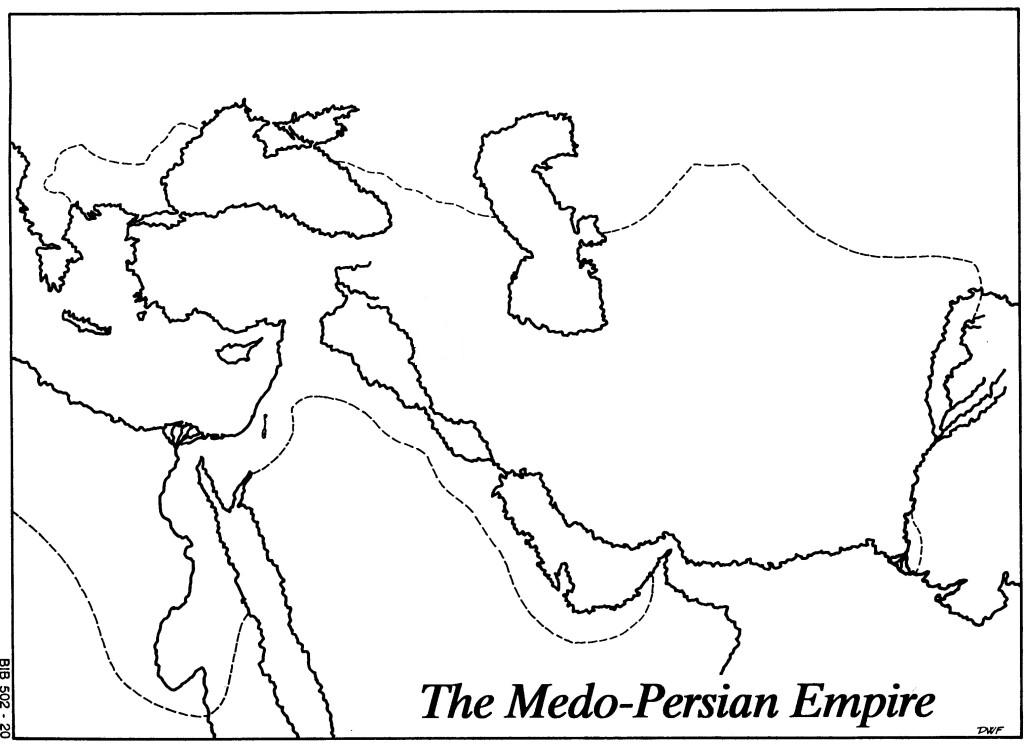 THIRD NINE WEEKS BENCHMARK TEST MAP TWO 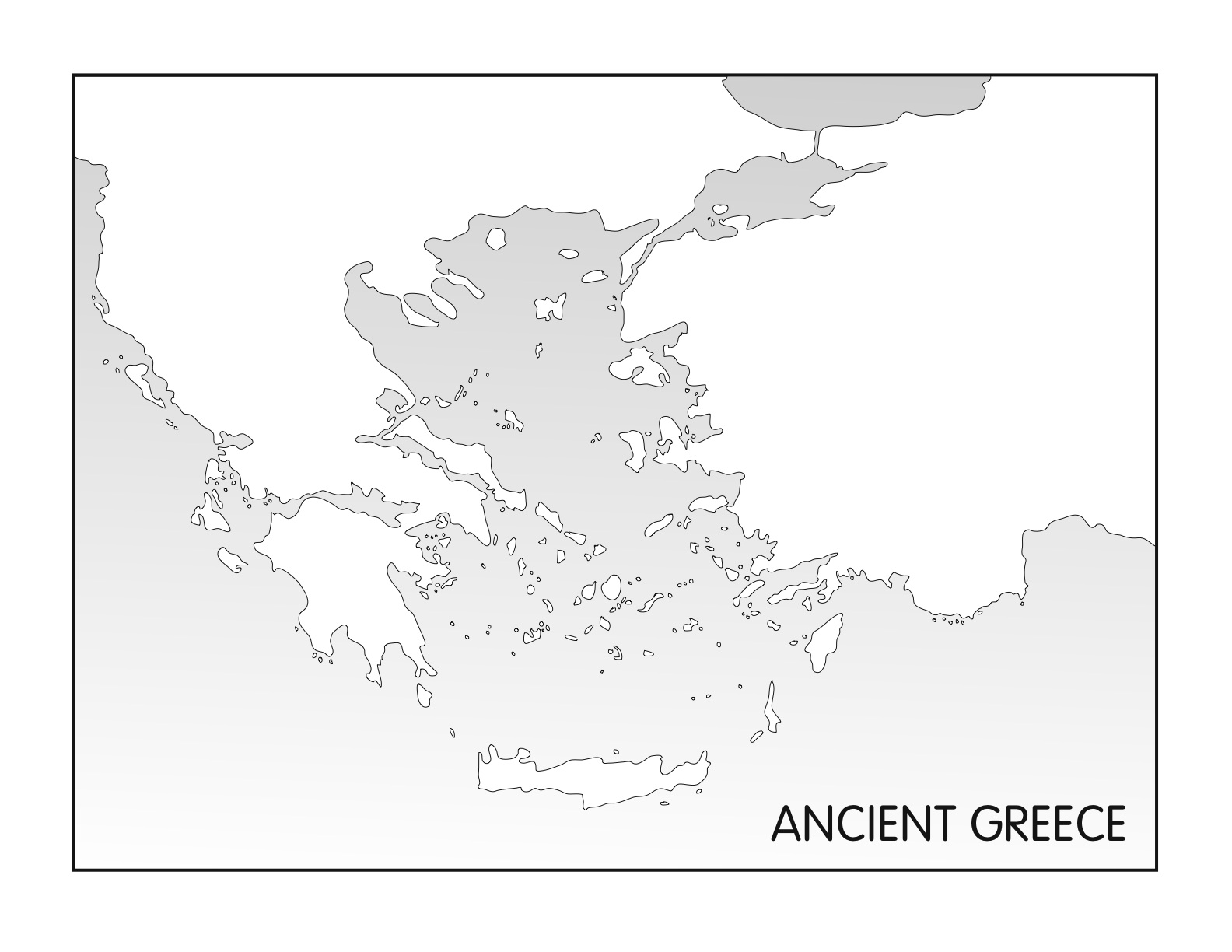 WORLD HISTORY (to 1300)TERMS LISTCUMULATIVE BENCHMARKThird Nine WeeksGREECE PART IGREECE PART IIANTHEMVocabularyMinoansMyceneansPolytheismGymnasiumOlympiaPankrationLevelingHelen Heinrich Schliemann Greek MythologyZeusPrometheusPandoraGaiaAthenian GovernmentKingshipTyrannyAristocracy     Solon     AreopagusOligarchy     Draco     Draconian     Capital OffensePolity     Citizenship     Balanced GovernmentDemocracy     Cleisthenes     Socrates     Ostracism     DemagogueVocabularyHelotsPerioikoiGerontocracyEphorsEugenicsAgogeKrypteiaRoyal RoadHoplonHoplitePhalanxImmortalsPhilippic Speech Companion CavalryHellenismGordian KnotPeopleXerxesZoroasterLycurgusPheidippidesHerodotusLeonidasPericlesThucydidesDemosthenesAlexander the GreatTermsWorld Council of ScholarsGaiaPrometheus      Why these names?EgoPHILOSOPHYTermsSophism3 R’s of Sophism (Define each)     Relativism     Rhetoric     Recompense Platonism PeopleSocratesPlatoAristotleCharactersEuthyphroPheidippidesStrepsiadesJust DiscourseUnjust DiscourseStudents should be prepared to demonstrate basic knowledge of the following works read and discussed in class: Students should also be prepared to discuss, compare, and contrast the treatment of women in Sparta, Athens, and Persia.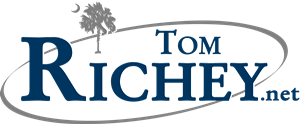 The CloudsEuthyphro AnthemAllegory of the CaveStudents should also be prepared to discuss, compare, and contrast the treatment of women in Sparta, Athens, and Persia.CitiesAlexandriaPersepolisJerusalem Bodies of WaterBlack SeaEuphrates RiverTigris RiverCaspian SeaIndian OceanMediterranean SeaNile RiverIndus RiverRegionsAsian MinorGreece MacedonPersiaEgyptMediaMesopotamia Misc.Royal RoadCities/RegionsAthensSpartaLaconiaMessenia Bodies of WaterIonian SeaHellespontAegean SeaMisc.Peloponnesian League Delian League